KONZA HIKE!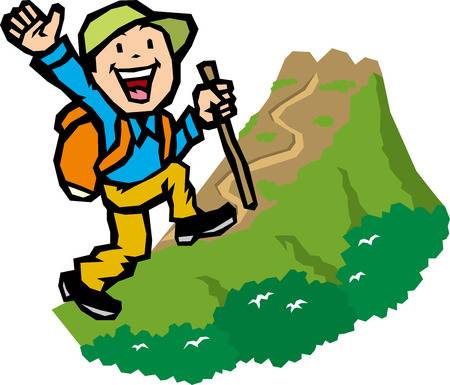 MARCH 30th 2019on theRIVER WALK TRAILJunction City, KSBeginning at the trailhead off Hatchery Drive near the Corps of Engineers Milford Dam Headquarters you may hike all the way to the Junction City trailhead on Trooper Drive near Washington Street and Grant Avenue.Please park and begin the hike at the Milford Lake Dam trailhead. The trail winds along the Republican River.5203 N Highway K-57 Junction City, Kansas 66441To register for the hike please go to the following link:https://scoutingevent.com/192-25957The Konza Hike registration site has pinned the trailhead location on Googlemaps.  Click "more information" under the "Register" button, then click on "Map this event".